PRESS RELEASE	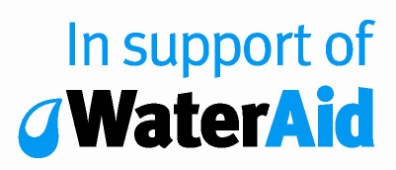 For Immediate Release[Name of school] pupils become Water Warriors and raise £XXX to transform lives with WaterAidPupils from [insert name of school] in [insert town] have joined schools across the country in the fight for clean water for all by becoming Water Warriors and raising money for international charity WaterAid.On 10 November, the whole school dressed in blue and created their own Water Warrior masks and shields. The pupils raised £XXX to help children in the world’s poorest countries to gain access to clean water and decent toilets.One in ten children across the world lack access to clean water, while one in three have nowhere safe to go to the toilet. Sadly, this doesn’t end when they go to school, with around one in three schools lacking these basic facilities, having a detrimental impact on the health and education on the students. The money [insert school] pupils raised is enough to [insert relevant activity: £100 = set up a school health club to teach pupils about good hygiene and the importance of toilets; £300 = buy three toolkits to fix taps; £750 = put a new tapstand in a community], helping to keep children healthy and in school.Teacher / Head [insert name] said:“Our pupils were shocked to learn that across the world, one in ten children walk hours to collect water and are often sick as a result of drinking dirty water and not having access to decent toilets. They were really motivated to make a difference by becoming Water Warriors and raising valuable funds for WaterAid to help transform lives.”  Imogen Hardman, from WaterAid’s Community Team, said:“We are so grateful for the support of schools like [insert school name], who have raised money to help our life-saving work. For one in ten children around the world, it’s normal to have to walk to a muddy pond to collect water, and it’s normal to miss lessons because they are sick with diarrhoea from drinking this dirty water. Tragically, today like every other day, 800 children will die from diarrhoeal diseases caused by dirty water and poor sanitation, but Water Warriors across the country are helping change this. And we still need more schools to join the fight for water. Together, we can to get clean water and decent toilets to everyone, everywhere.”For more information about Water Warriors, visit www.wateraid.org/uk/water-warriors. 
ENDSFor further information, interviews and images please contact [Insert name] on email.address@email.com or [insert phone number].To find out more about WaterAid please contact pressoffice@wateraid.org or 0207 793 4537, or our after-hours press line on 07887 521 552. 
ENDSNotes to Editors:WaterAidWaterAid’s vision is of a world where everyone has access to clean water and sanitation.  The international organisation works in 37 countries across Africa, Asia, Latin America and the Pacific Region to transform lives by improving access to clean water, hygiene and sanitation in some of the world’s poorest communities.  Since 1981, WaterAid has reached 25 million people with clean water and, since 2004, 24 million people with sanitation.  For more information, visit www.wateraid.org, follow @WaterAidUK on Twitter, or visit us on Facebook at www.facebook.com/wateraid.Some 289,000 children die each year from diarrhoeal diseases caused by dirty water and poor sanitation. That’s almost 800 children each day, or one child every two minutes.Over 844 million people (around one in ten) are without clean waterNearly 2.3 billion people (around one in three) live without a decent toilet For every £1 invested in water and sanitation, an average of £4 is returned in increased productivity.Just £15 can help provide one person with access to clean water. For details on how individual countries are keeping their promises on water and sanitation, please see our online database, WASHWatch.org.